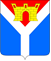 Совет Усть-Лабинского городского поселенияУсть-Лабинского районаР Е Ш Е Н И Еот 23.03. 2023 г.			                                                                         № 12г. Усть-Лабинск                                         		                         Протокол № 49О внесении изменения в решение Совета                          Усть-Лабинского городского поселения                             Усть-Лабинского района от 22 апреля 2021 года № 3 протокол №28 «Об утверждении Положения  о порядке владения, пользования и распоряжения муниципальным имуществом Усть-Лабинского городского поселения Усть-Лабинского районаВ целях приведения муниципального правового акта в соответствие с действующим законодательством Российской Федерации Совет                     Усть-Лабинского городского поселения Усть-Лабинского района РЕШИЛ:1. Внести в решение Совета Усть-Лабинского городского поселения     Усть-Лабинского района от 22 апреля 2021 г. № 3 протокол № 28                    «Об утверждении Положения о порядке владения, пользования и распоряжения муниципальным имуществом  Усть-Лабинского городского поселения             Усть-Лабинского района» (в редакции от 26 июля 2022 г. № 4 протокол № 41, с изменениями от 26 сентября 2022 г. № 7 протокол № 43), изменение, изложив абзац 4 пункта 11.1 в следующей редакции:«Особенности участия субъектов малого и среднего предпринимательства в приватизации арендуемого муниципального недвижимого имущества установлены Федеральным законом от 22 июля 2008 года № 159-ФЗ «Об особенностях отчуждения движимого и недвижимого имущества, находящегося в государственной или в муниципальной собственности и арендуемого субъектами малого и среднего предпринимательства, и о внесении изменений в отдельные законодательные акты Российской Федерации.».2. Отделу по общим и организационным вопросам администрации      Усть-Лабинского городского поселения Усть-Лабинского района    (Владимирова М.А.) опубликовать настоящее решение на официальном сайте администрации Усть-Лабинского городского поселения Усть-Лабинского района в информационно-телекоммуникационной сети «Интернет».3. Контроль за выполнением настоящего решения возложить на комиссию Совета Усть-Лабинского городского поселения        Усть-Лабинского района по бюджету, экономическому и перспективному развитию территории поселения (Чернышова Н.Н.). 4. Настоящее решение вступает в силу после его официального опубликования.Заместитель председателя Совета Усть-Лабинского городского поселения Усть-Лабинского	района		                                                С.В. ВыскубовГлава Усть-Лабинского городского поселения                                                 Усть-Лабинского района                                                                  С.А. ГайнюченкоЛИСТ СОГЛАСОВАНИЯпроекта решения Совета Усть-Лабинского городского поселенияУсть-Лабинского района ________ 2022 г. № ____ протокол № ____О внесении изменения в решение Совета                           Усть-Лабинского городского поселения                            Усть-Лабинского района от 22 апреля 2021 года                      № 3 протокол № 28 «Об утверждении Положения  о порядке владения, пользования и распоряжения муниципальным имуществом Усть-Лабинского городского поселения Усть-Лабинского районаПроект внесен:Глава Усть-Лабинского городского поселения Усть-Лабинского района 				                             С.А. ГайнюченкоПроект подготовлен:Начальник отдела по управлению муниципальной собственностью и земельным отношениям администрации Усть-Лабинского городского поселения Усть-Лабинского района							Ю.А. ПоляковПроект согласован:Заместитель главы Усть-Лабинского городского поселенияУсть-Лабинского района						           А.М. АбрамовПредседатель СоветаУсть-Лабинского городского поселения Усть-Лабинского района                                                                         С.Б. АгибаловаПредседатель комиссии Совета Усть-Лабинского городского поселения Усть-Лабинского района по вопросам жилищно-коммунального хозяйства, контроля за землепользованием, охраной окружающей среды 						             С.В. ВыскубовЛИСТ СОГЛАСОВАНИЯпроекта решения Совета Усть-Лабинского городского поселенияУсть-Лабинского района ________ 2022 г. № ____ протокол № ____О внесении изменения в решение Совета                                 Усть-Лабинского городского поселения Усть-Лабинского района от 22 апреля 2021 года № 3 протокол № 28 «Об утверждении Положения  о порядке владения, пользования и распоряжения муниципальным имуществом Усть-Лабинского городского поселения Усть-Лабинского районаПредседатель комиссии Совета Усть-Лабинского городского поселения Усть-Лабинского района по вопросам социальной политики, культуре, спорту, делам молодежи, соблюдения законности 		                                                                 Е.Г. ДубовиковаПредседатель комиссии Совета Усть-Лабинского городского поселения Усть-Лабинского района по бюджету, экономическому и перспективному развитиютерритории поселения 							           Н.Н. ЧернышоваНачальник юридического отдела администрации Усть-Лабинского городского поселения Усть-Лабинского района                                                                            Д.Л. ГорностаевНачальник отдела по общим и организационным вопросам администрации Усть-Лабинского городского поселения Усть-Лабинского района                                                                        М.А. Владимирова